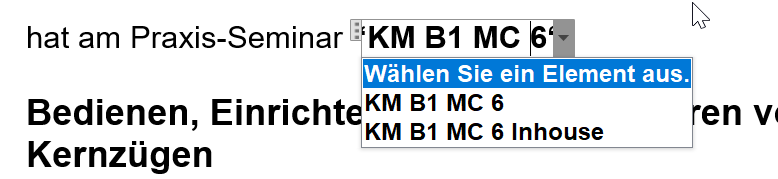 Bedienen, Einrichten und Programmieren von Spritzgießmaschinen inkl. Kernzügenin der Zeit vom  bis  teilgenommen.Die Ausbildung erfolgte in Theorie und Praxis. Das Seminar umfasste folgende Themen: - Sicherheitseinrichtungen an der Spritzgießmaschine
- Aufbau Maschinensteuerung und Kernzugprogramm
- Vorgehensweise bei der Einstellung der Maschine
- Einstellung der Schließeinheit und Programmieren von Kernzugabläufen
- Einstellung der Spritzeinheit und Ermittlung der Grundeinstellungen, Füllstudie
- Optimierung der Maschineneinstellungen
- Überwachungsmöglichkeiten
- Fehlermeldungen und Ereignisprotokoll
- Praktische Übungen an Simulatoren und MaschinenKraussMaffei Technologies GmbHVerl, 